Chapter 55 Reading GuideEcosystems and Restoration EcologySections 1 and 2What is an ecosystem?__________________________________________________________________________________________________________________________________________________________________________________________________Both energy and matter can be neither _____________________ or _____________________.What are the three groups of photosynthetic autotrophs?_________________________________________________________________________________________________In the following image, identify each of the five trophic levels presentWhat are detritivores?  Name some examples.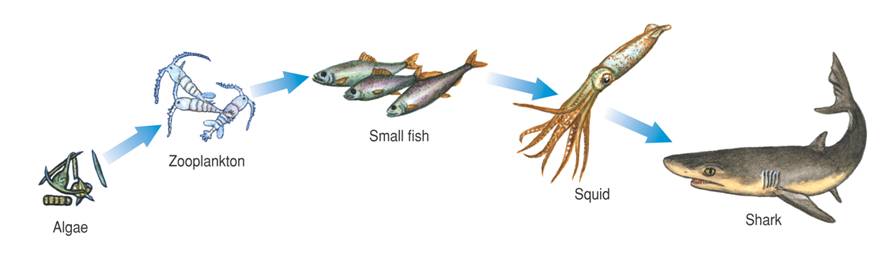 ___________________________________________________________________________________________________________________________________________________________________________________________________________________________________________________________________________________________________How are detritivores important in chemical cycling?  ___________________________________________________________________________________________________________________________________________________________________________________________________________________________________________________________________________________________________Explain the difference between net primary productivity (NPP) and gross primary productivity (GPP).___________________________________________________________________________________________________________________________________________________________________________________________________________________________________________________________________________________________________Describe the technique used to measure net primary productivity in an aquatic environment.___________________________________________________________________________________________________________________________________________________________________________________________________________________________________________________________________________________________________What is a limiting nutrient?  __________________________________________________________________________________________________________________________________________________________________________________________________Name three possible limiting nutrients in aquatic ecosystems?_________________________________________________________________________________________________What is eutrophication?  How is it caused?___________________________________________________________________________________________________________________________________________________________________________________________________________________________________________________________________________________________________Section 3Define secondary production.__________________________________________________________________________________________________________________________________________________________________________________________________If 50,000 kilocalories of energy are available in the producer level of this energy pyramid, how many calories are available to the tertiary consumers?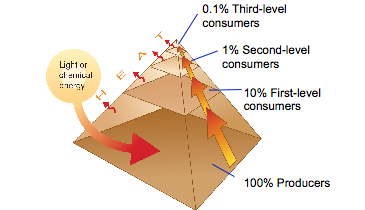 _________________________________________________________Why do people who have limited diets in overpopulated parts of the world eat low on the food chain?  What is the advantage?__________________________________________________________________________________________________________________________________________________________________________________________________Section 4(For questions 15-18, use key terms from the diagrams on page 1228-1229)Name four ways/processes that cycle water through the biosphere?  __________________________________________________________________________________________________________________________________________________________________________________________________Name four ways/processes that cycle carbon through the biosphere?__________________________________________________________________________________________________________________________________________________________________________________________________Name four ways/processes that cycle phosphorous through the biosphere?__________________________________________________________________________________________________________________________________________________________________________________________________Name four ways/processes that cycle nitrogen through the biosphere.__________________________________________________________________________________________________________________________________________________________________________________________________Write the equations for photosynthesis and cellular respiration below.Define the term transpiration.__________________________________________________________________________________________________________________________________________________________________________________________________Define nitrogen fixation.__________________________________________________________________________________________________________________________________________________________________________________________________Define denitrification.__________________________________________________________________________________________________________________________________________________________________________________________________Section 5Explain bioremediation.__________________________________________________________________________________________________________________________________________________________________________________________________Describe the process of biological augmentation.___________________________________________________________________________________________________________________________________________________________________________________________________________________________________________________________________________________________________